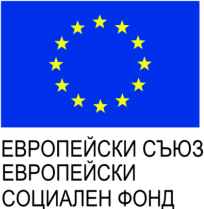 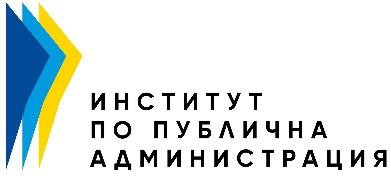 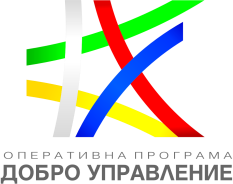 Приложение № 2ПРЕДЛОЖЕНИЕ*за присъствено обучение по	(тема на курса)Целева група:	(както е посочена в списъка към Поканата)Продължителност:	(както е посочена в списъка към Поканата)Очаквани резултати:	(както са посочени в списъка към Поканата)Анотация – до половин страницаАктуалност на тематаОсновни акценти в съдържанието на обучението в зависимост от целевата групаОбща структура на обучението (основни теми, учебни дейности и ресурси)Описание на една от предвидените учебни дейностиЦелОчакван резултатДейност на участниците и време за изпълнението йУчебни ресурси, необходими за нейното изпълнениеОценяване на резултата и обратна връзкаСписък на източниците/ресурсите, които ще се използват за разработване и провеждане на обучениетоДата: ..............Изготвил/и	(име, телефон, имейл)Приложение	(автобиография на лектора/лекторите)* Общият обем на предложението трябва да бъде до 3 стр. (без приложението)Проект „Дигитална трансформация в обучението - дигитална компетентност и учене“, финансиран от Оперативна програма „Добро управление“, съфинансирана от Европейския съюз чрез Европейския социален фонд.